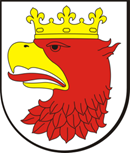 KONSULTACJE SPOŁECZNEw ramach przygotowania do realizacji projektu pn. Budowa obwodnicy Polic stanowiącej dojazd do „Węzła Police” Zachodniego Drogowego Obejścia Miasta Szczecina dofinansowanego ze środków Rządowego Funduszu Polski Ład: Programu Inwestycji Strategicznych. Imię i nazwisko…………………………………………………………………………………………………………………………………….Adres:…………………………………………………………………………………………………………………………………………………..Telefon lub e-mail:……………………………………………………………………………………………………………………………….PROPOZYCJA PRZEBIEGU DO REALIZACJI W ETAPIE 1 BUDOWY DRÓG DOJAZDOWYCH DO PROJEKTOWANEGO ZACHODNIEGO DROGOWEGO OBEJŚCIA MIASTA SZCZECINA: Jestem za przebiegiem drogi dojazdowej do ZOS na odcinku od ul. Nadbrzeżnej do skrzyżowania typu rondo na połączeniu z drogą wojewódzką nr 114 – kontynuacja dojazdu z drogi wojewódzkiej do „Węzła Police” – trasa oznaczona kolorem żółtym.Jestem za przebiegiem drogi dojazdowej do ZOS na odcinku od ul. Szosa Polska do    skrzyżowania typu rondo na połączeniu z drogą wojewódzką nr 114 – kontynuacja dojazdu z drogi wojewódzkiej do „Węzła Police”– trasa oznaczona kolorem niebieskim.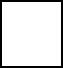 Uzasadnienie wyboru trasy ze wskazaniem wariantu: Uwagi, wnioski, propozycje dotyczące przebiegu dróg dojazdowych do Zachodniego Obejścia Drogowego Miasta Szczecina. Ankietę należy przesłać na adres: obwodnicapolic@police.pl najpóźniej do dnia 28.02.2023 r. lub przesłać albo złożyć w Urzędzie Miejskim w Policach, ul. Stefana Batorego 3, 72-010 Police z dopiskiem: "Konsultacje – obwodnica Polic" lub ustnie do protokołu w siedzibie Urzędu Miejskiego w Policach (ul. Stefana Batorego 3, 72 - 010 Police, pokój 52 w godzinach od 8.00 do 13.00 w dni powszednie. Oświadczenie
Oświadczam iż jestem mieszkańcem/mieszkanką gminy Police i zapoznałem/am się z Zarządzeniem Burmistrza Polic z dnia 20 stycznia 2023 r. w sprawie przeprowadzenia konsultacji społecznych dotyczących przebiegu dróg dojazdowych do Zachodniego drogowego obejścia miasta Szczecina oraz w związku z udziałem w konsultacjach społecznych zapoznałem się informacją dotyczącą przetwarzania danych osobowych.   ( miejscowość, data ) 							(podpis)